NATIONAL ASSEMBLYQUESTION FOR WRITTEN REPLY QUESTION NO: 30923092. Ms V van Dyk (DA) to ask the Minister of Communications: (a) What number of meetings has the board of the SA Broadcasting Commission had since 1 January 2018, (b) on what date did each meeting take place, (c) who was in attendance at each meeting, (d) what was on the agenda of each meeting and (e) what resolutions were taken at each meeting; (2) whether she was present at any of the meetings; if so, what are the relevant details? NW3456EREPLY:I have been advised by the department as follows: (1) SCHEDULE OF BOARD MEETINGS FOR THE FIRST 2018/19 QUARTER SCHEDULE OF BOARD MEETINGS FOR THE SECOND 2018/19 QUARTER 2	The Minister was present at 3 meetings (refer above table for details).Ms. Stella Ndabeni-Abrahams, MPMinister Date: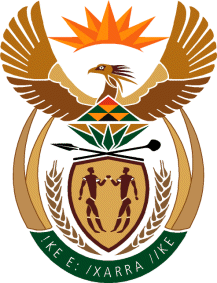 MINISTRY OF COMMUNICATIONS
REPUBLIC OF SOUTH AFRICAPrivate Bag X 745, Pretoria, 0001, Tel: +27 12 473 0164   Fax: +27 12 473 0585Tshedimosetso House,1035 Francis Baard Street, Tshedimosetso House, Pretoria, 1000No.DateMembers PresentApologiesAgenda/Decisions 5 April 2018 All presentNone Court Order, Media Frenzy of Platform Personality Changes, Funding Request.26 April 2018All PresentNoneApproval of 4th Quarter Reports Approval of Terms of Reference and Board Charter; Delegation of Authority FrameworkApproval of Wage negotiations MandateApproval of Business Cases Recruitment of GCEO and CFO30 May 2018 All except for Mr D K Mohuba Mr D K Mohuba Approval to submit the AFS to the AG for auditing purposes 19 June 2018 All except Mr K T Kweyama Ms K Kweyama Meeting with the Minister No.DateMembers PresentApologiesAgenda/Decisions 30 May 2018Mr B MakhathiniMs K KweyamaMr M TseduMr K NaidooMr J PhalaneMr J MatisonnMr M MarkovitzMr V RambauMs N PhilisoMs T DlaminiMr C MaroleniMr D MohubaSpecial meeting to approve Submission of the Annual Financial Statements for the year ended 31 March 2018 and the 2017/18 PredeterminedSubmission of the 2017/18 Annual Report to the AGSA for Audit PurposesRequest to Condone Irregular Expenditure Impairment of Assets PolicyExecutive Directors Performance ContractsLegal & SIU CostsFeedback from the Minister on Memorandum of Incorporation219 June 2018 Minister’s Bilateral meeting BoardHon MinisterMr B MakhathiniMr M TseduMr K NaidooMr J PhalaneMr J MatisonnMr D MohubaMr M MarkovitzMr V RambauMs N PhilisoMs T DlaminiMr C MaroleniMs KweyamaSABC’s contribution on Outcome 14Quarter 4 performanceUnion IssuesSABC Review and Turnaround SABC DTT Strategy including the Content Acquisition PlanDeepening democracy and citizens participation3.30 July 2018 Mr B MakhathiniMs K KweyamaMr M TseduMr K NaidooMr J PhalaneMr J MatisonnMr M MarkovitzMr D MohubaMr V RambauMr M MxakweMs Y van BiljonMr C MaroleniNoneApproval of AFS & Auditors’ Report 2017/18Approval of 1st Quarter Reports Approval of Wage negotiations MandateApproval of SABC’s Strategy Road MapApproval of AGM ResolutionsProgress Report on Implementation of Ad Hoc Committee ReportState of SABC Finances4.6 August 2018 Meeting with Ministers of DOC, Sport, and PSLHon Min Mokonyane Hon H MaxegwanaHon Min Xasa SportMr B MakhathiniMr K NaidooMr J PhalaneMr J MatisonnMr M MarkovitzMr V RambauMr M MxakweMs Y van BiljonMr C MaroleniMr M TseduMs KweyamaMr K NaidooPSL & Sports Rights17 August 2018 Mr B MakhathiniMr M TseduMr K NaidooMr J PhalaneMr J MatisonnMr M MarkovitzMr V RambauMr M MxakweMs Y van BiljonMr C MaroleniMr D K MohubaMs K KweyamaTo approve 2017/18 AFS and Auditors Report for submission to the AGM for adoption AGM27 August 2018 Hon Min Mokonyane Mr B MakhathiniMs K KweyamaMr J PhalaneMr D MohubaMr J MatisonnMr M TseduMr V RambauMr M MxakweMs Y van BiljonMr C MaroleniMr K NaidooMr M MarkovitzTo adopt the 2017/18 AFS and Auditors Report for submission to the AGM for adoption